Saturday, Aug 13, 2022Sponsorship FormThe Humane Society of Aurora is a non-profit, 501(c)3 organization (47-3361286) that was established in February 2015.Since its inception, we at the Humane Society of Aurora (HSA) have worked tirelessly to improve outcomes and provide enrichment for the animals staying at local shelters and animal control facilities.HSA provides financial assistance to local shelters, animal control facilities and rescues so that they can provide medical care to those animals that require extraordinary veterinary care. HSA also helps low-income families in the community by providing food or veterinary care for their pets and educates families and individuals about responsible pet ownership.Sponsor Name:     	Address, City, State & Zip:   	Contact Person: _ 		 Email:  	Phone:   	Please mail form and payment to: Humane Society of Aurora, ATTN: Rescue Ride, 2112 W. Galena Blvd., Suite 8 #472	Aurora, IL 60506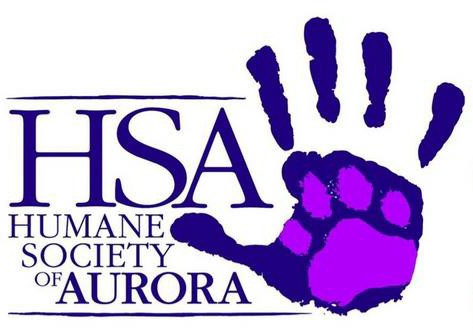 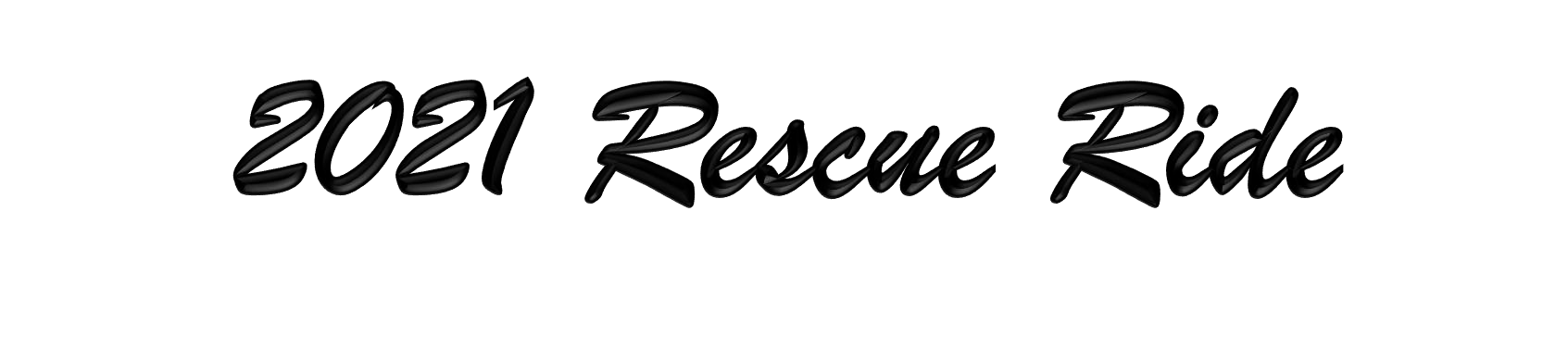 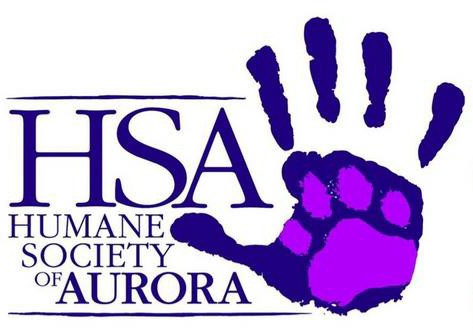 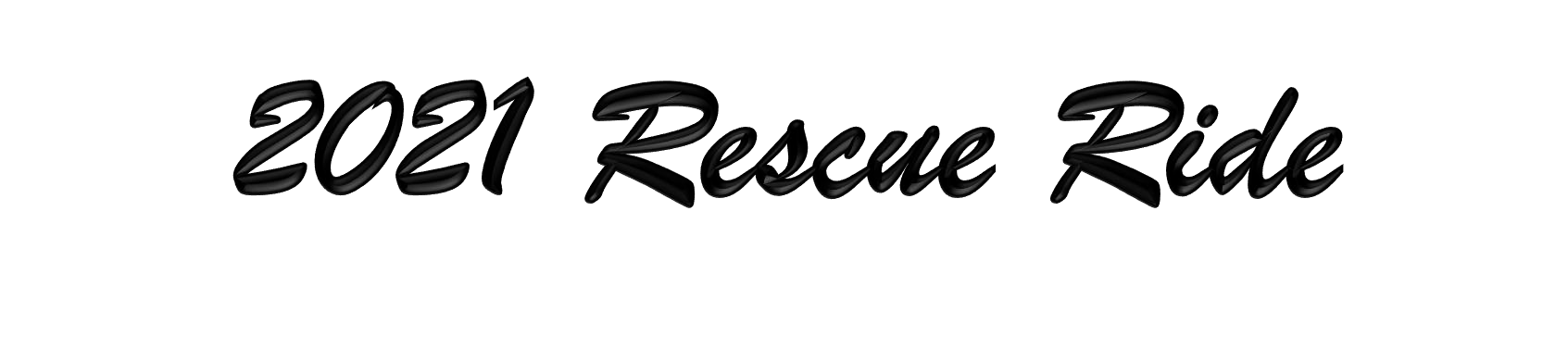 Questions or to donate items please contact: humanesocietyofaurora@gmail.comPlease check sponsorship levelPlease check sponsorship levelPlease check sponsorship levelPaw Pal-$100Name on Table & Recognition on websiteBest Friend-$250Name on Table, Recognition on website & Name on T-shirtPack Leader-$500Name on Table, Recognition on website & Name on T-shirt & flyer